Система реєстрації електронних касових чеків "E-Receipt" ("Е-Чек")Програмне забезпечення реєстрації фіскальних чеків "E-Каса"Керівництво користувачаВимоги до системиAndroid-пристрої з операційною системою Android 4.1 або вищеПостійний доступ до мережі Internet для доступу до адреси  http://217.76.198.145/erВстановленняВстановлення програмиЗавантажити дистрибутив із http://109.237.90.51:8089/files/E-Receipt/androidЗберегти файл установки програми EReceipt.Pos.apkВстановити програмуДодання ключів ЕЦП на AndroidПідключити через кабель пристрій до комп'ютера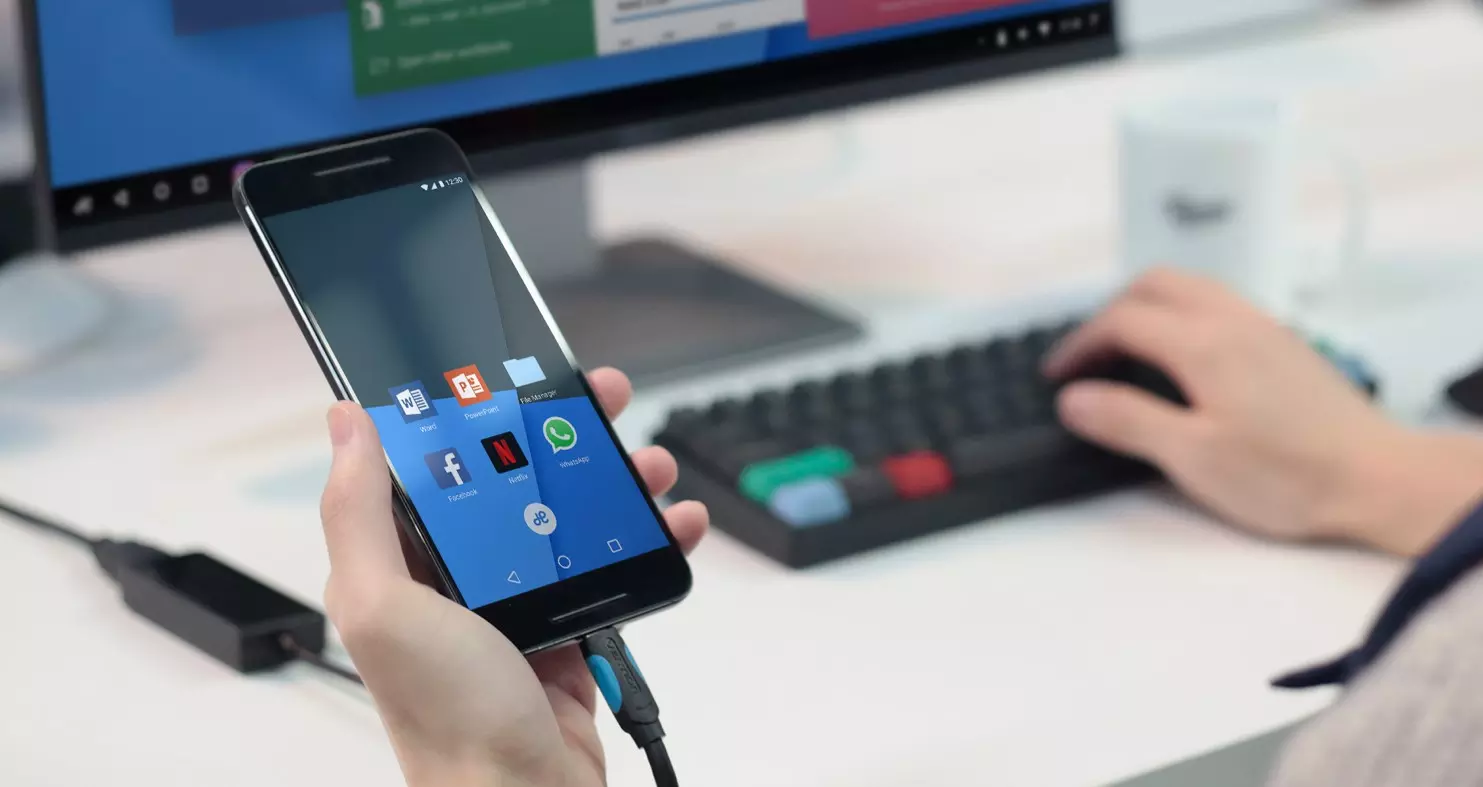 У діалозі «Режим роботи USB» на пристрої вибрати «Передача файлів»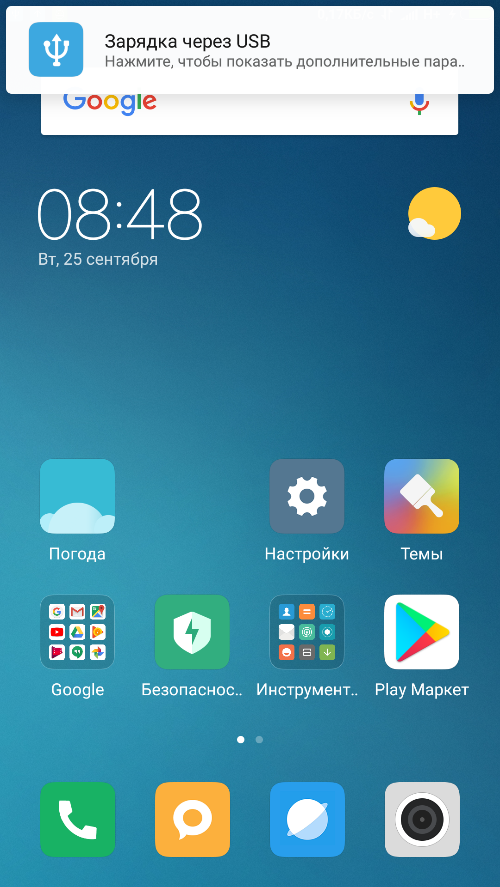 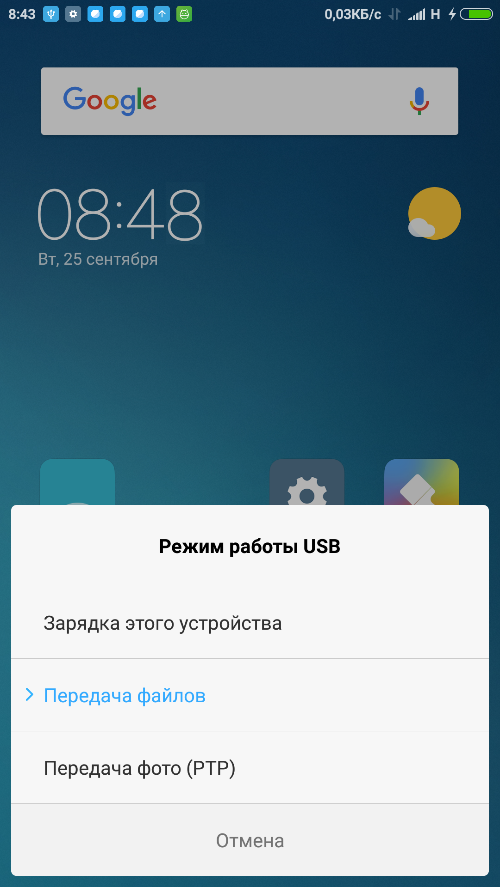 Відкрити провідник на комп'ютері 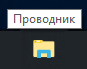 Знайти підключений пристрій в провіднику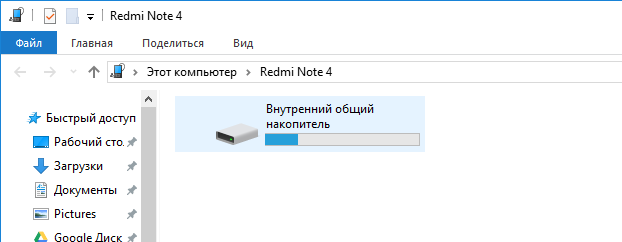 Відкрити вміст каталогу пристрою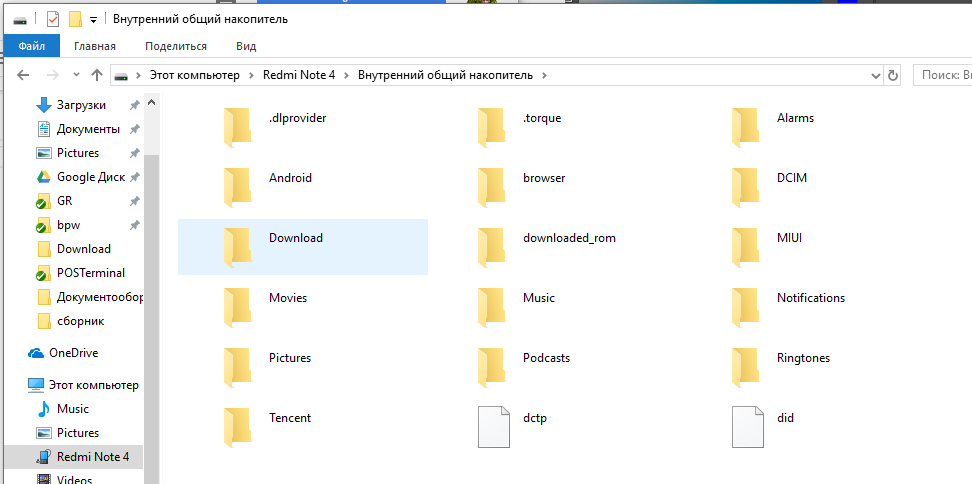 В папку "Download" додати файл секретного ключа і сертифікат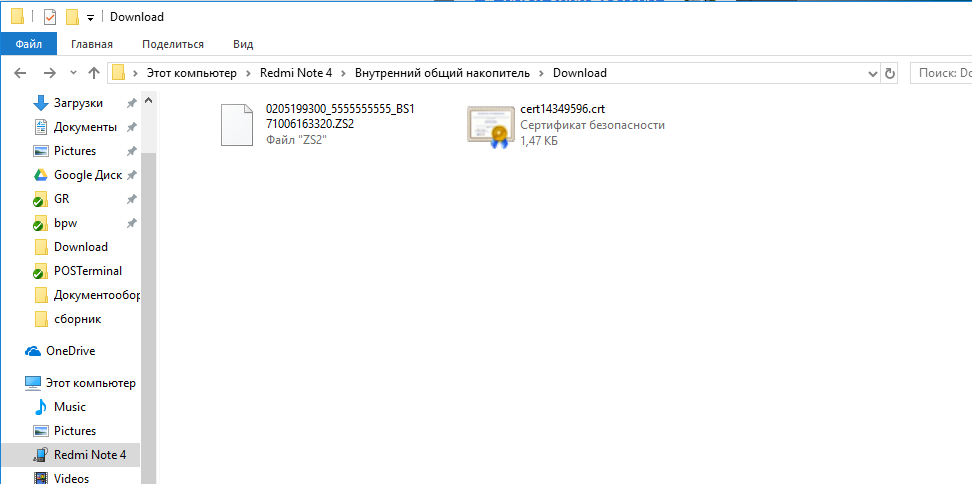 Запустити програму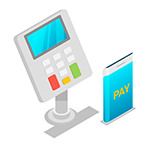 Авторизація в програмі. Початок роботиРеєстрація операторів (касирів) в системі виконується в Електронному кабінеті платника за адресою:http://cabinet.sfs.gov.ua/cashregs/При вході в програму ввести пароль секретного ключа до сертифікату ЕЦП, зареєстрованого в Електронному кабінеті і встановленому на пристрої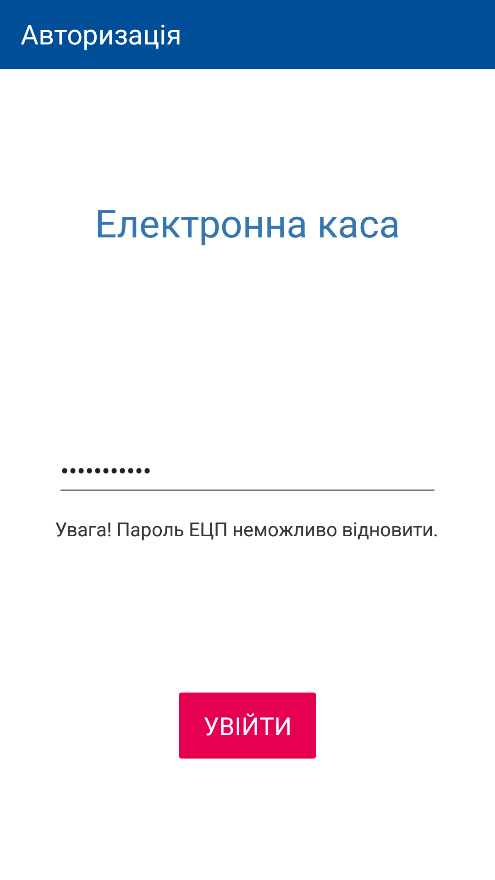 Вибрати господарську одиницю (точку продажу)Перелік господарських одиниць і РРО відображається відповідно до вибраного сертифіката згідно налаштуванням для цього сертифікату в Електронному кабінеті http://cabinet.sfs.gov.ua/cashregs/Вибрати номер РРООператор не може працювати з вибраним РРО, якщо для цього РРО відкрито зміну іншим оператором.Якщо виконується перший вхід до системи і довідник номенклатури не налаштований, то перед тим, як приступити до роботи слід заповнити довідник номенклатури.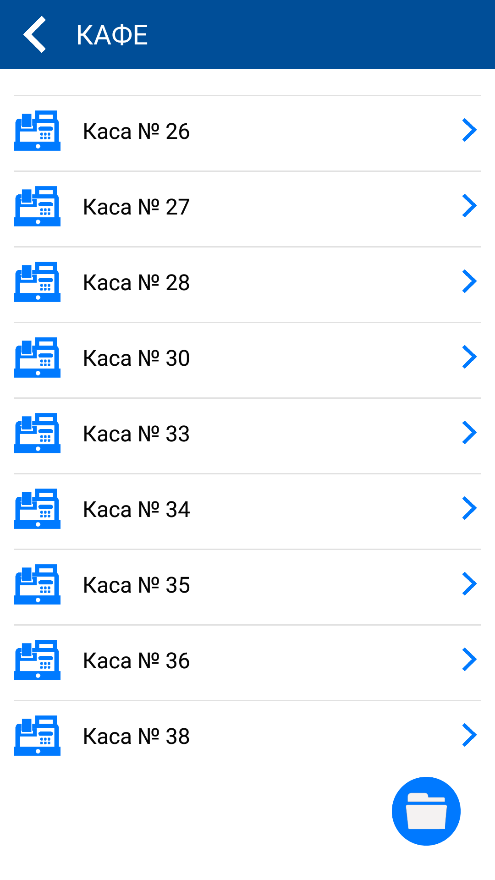 Довідник номенклатуриДля роботи з РРО довідник номенклатури повинний бути заповнений.Чек на товар (послугу), відсутній в довіднику номенклатури створити неможливо.Порядок додання товару (послуги) в довідник:Відкрити довідник номенклатури за допомогою кнопки, розташованої праворуч в нижній частині вікна переліку РРО торгової точкиВ довіднику натиснути кнопку «+», розташовану праворуч в нижній частині вікнаВвести опис товару за наступними полями:Код – код товару (послуги), артикулКод товару може бути введений вручну, або за допомогою зчитування штрих-коду. Для зчитування штрих-коду слід натиснути кнопку, розташовану ліворуч в нижній частині вікнаНайменування – найменування товару (послуги)Ціна – вартість одиниці товару (послуги), якщо реєстратор розрахункових операцій працює з цінами (тарифами), що включають ПДВ та акцизний збір, то з урахуванням ПДВ та акцизного сборуКод УКТЗЕД - код товарної підкатегорії згідно з УКТ ЗЕД (зазначається у випадках, передбачених чинним законодавством)Одиниця виміруКод – код одиниці виміру за класифікатором (необов’язкове)Найменування – скорочене найменування одиниці виміруПДВ – вказується, якщо реєстратор розрахункових операцій працює з цінами (тарифами), що включають ПДВЛітераСтавкаЗбір – вказується, якщо реєстратор розрахункових операцій працює з цінами (тарифами), що включають акцизний збірЛітераСтавка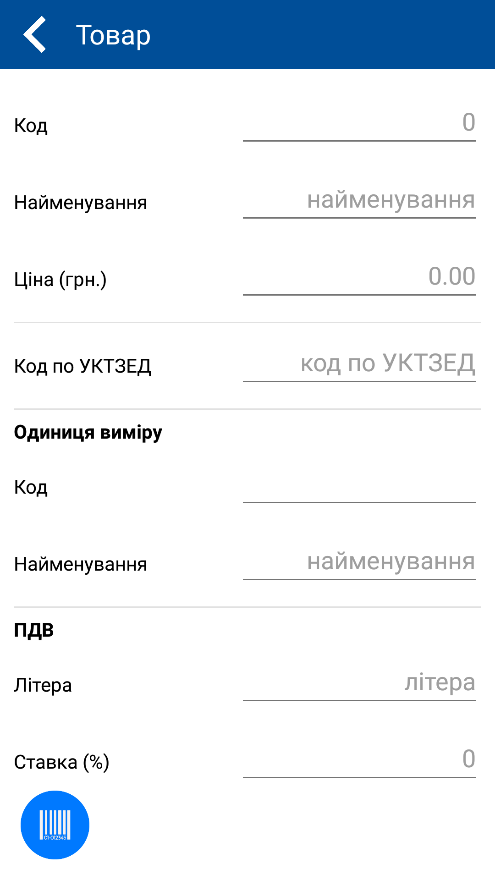 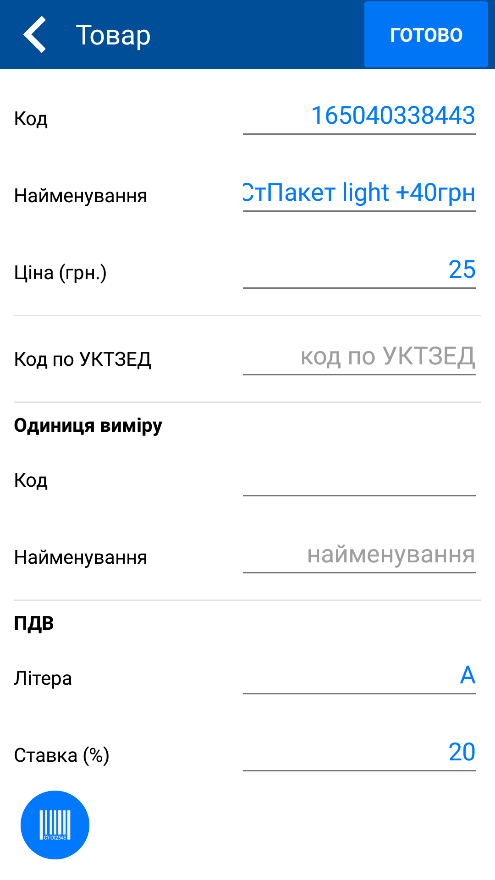 Підтвердити додання запису в довідник натисненням «Готово» в верхній частині вікна, праворучДля коригування запису використовувати кнопки переходу до записів товарів по правому краю вікна.Для видалення запису слід перейти до запису і скористуватись кнопкою видалення, розташованою праворуч в нижній частині вікна.Початок зміниНа початку зміни оператор виконує наступні дії:Запустити програму Е-Каса, авторизуватись і увійти в розділ свого РРО.У переліку дій натиснути на «Відкрити зміну»Буде виведене повідомлення про відкриття зміни.Ввести суму розмінної монети, отриману з каси установи за допомогою команди «Службове внесення».Впродовж зміни додаткове внесення в касу розмінної монети, виїмка грошей для інкасації тощо також фіксуються чеками «Службове внесення», «Службова видача».Зареєструвати чек службового внесення натиснувши «Готово»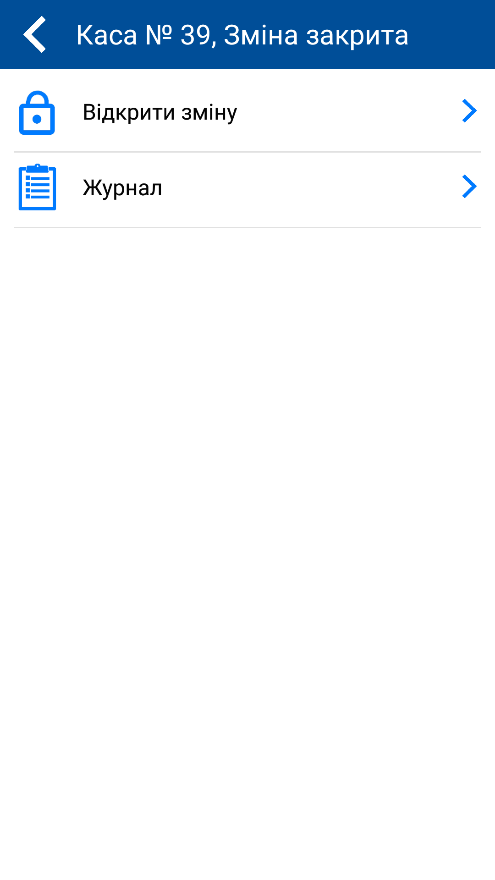 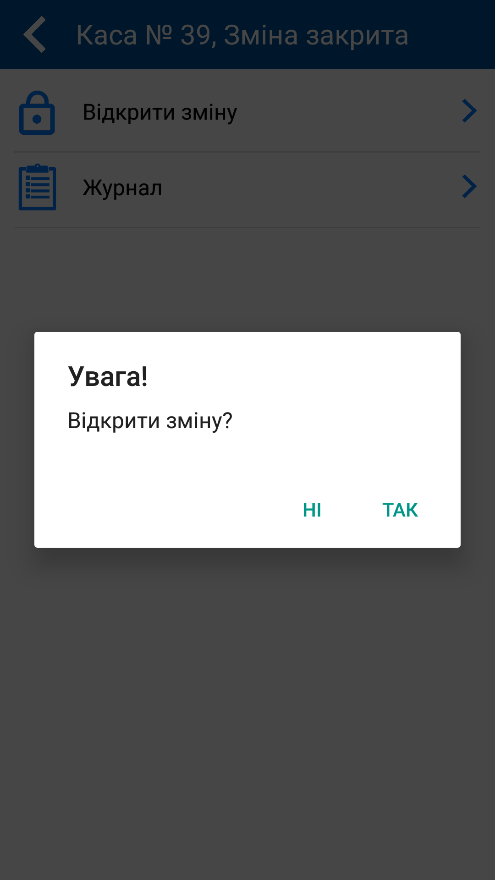 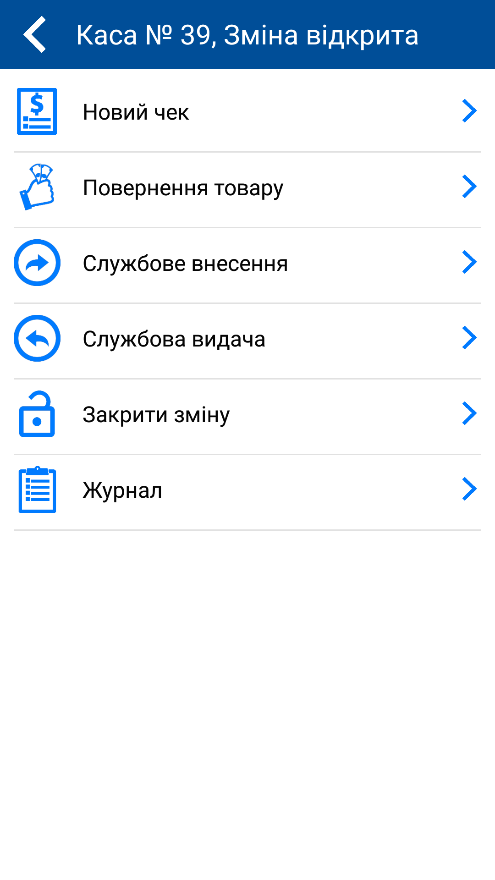 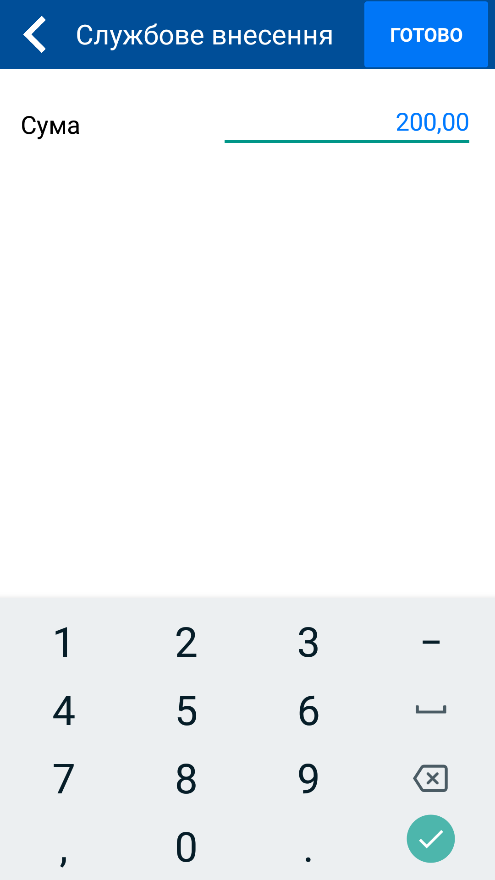 Відпуск товаруПри продажу товару оператор виконує наступні дії:У вікні поточної зміни натиснути кнопку «Новий чек» Додати товар, для цьогоПочати вводити в поле пошуку назву або код товару,при цьому під час введення буде виводитись перелік товарів, що задовольняють умові пошуку,слід вибрати товар з переліку;або скористатись скануванням штрих-кодутовар, що відсутній в довіднику номенклатури, в чек не додається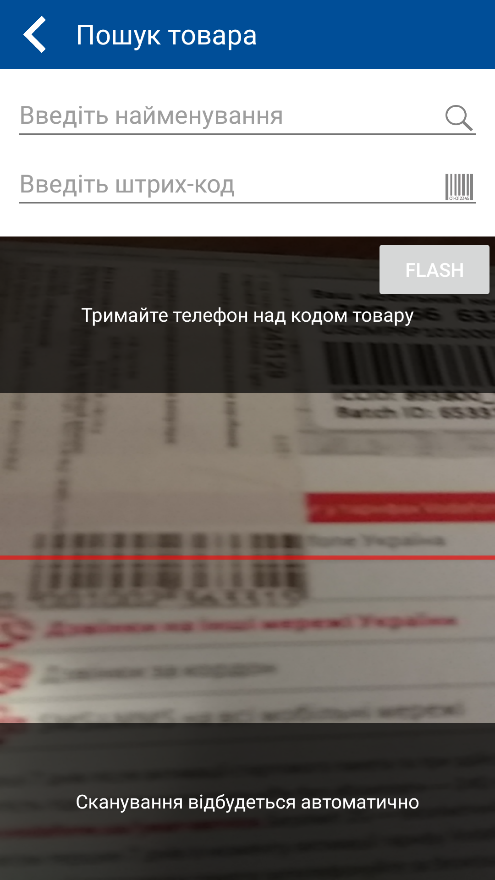 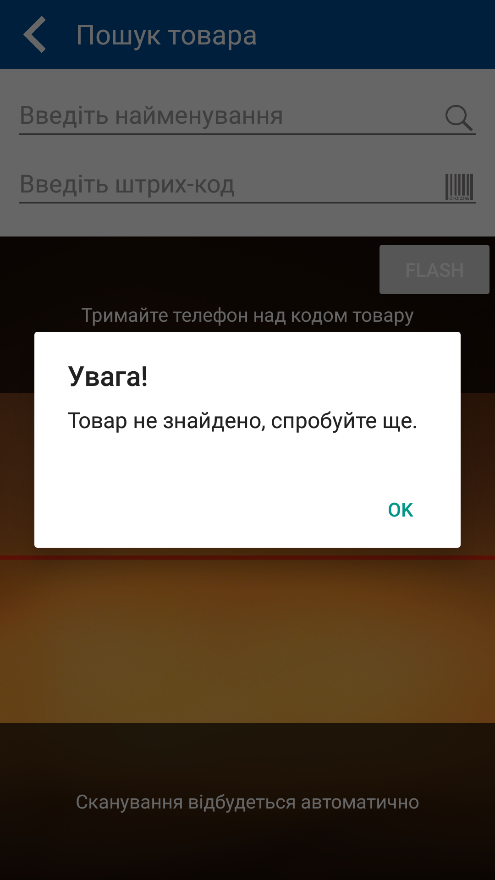 При необхідності ввести кількість одиниць товаруНатиснути «Додати».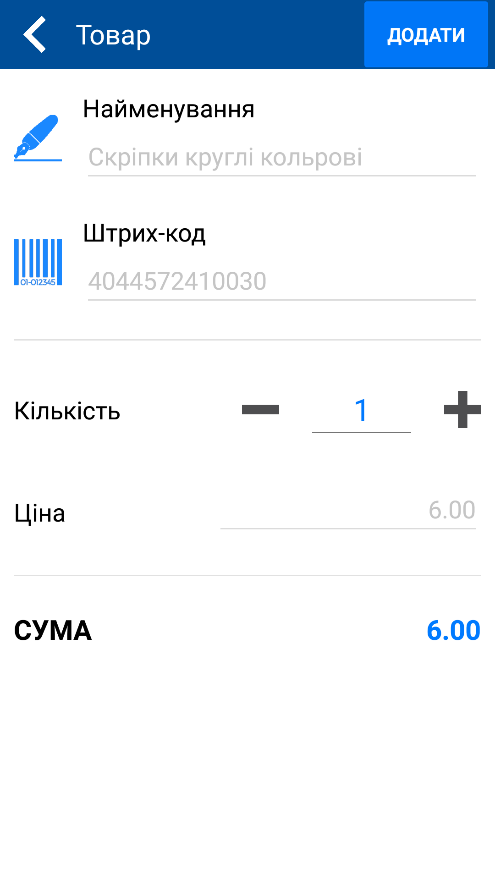 Повторити додання товару відповідно до кількості позицій в чеку за допомогою кнопки «+» в нижній частині вікна праворучНатиснути на кнопку «Готово» для переходу до вікна сплати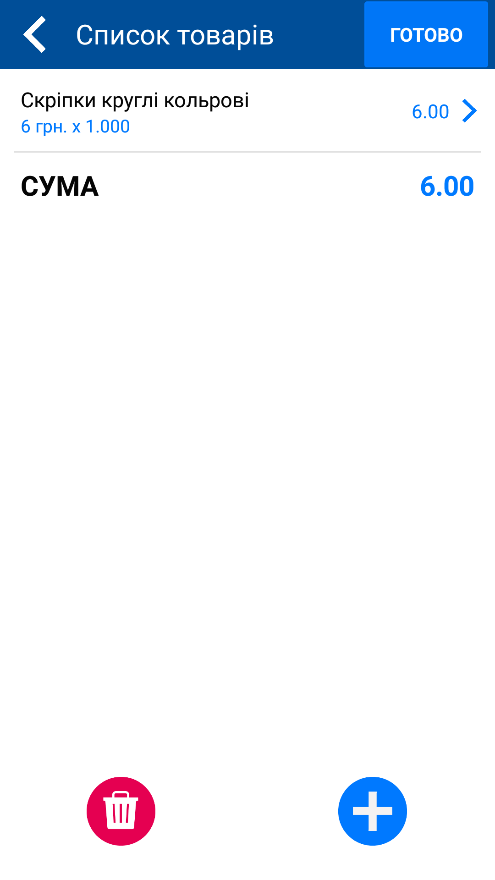 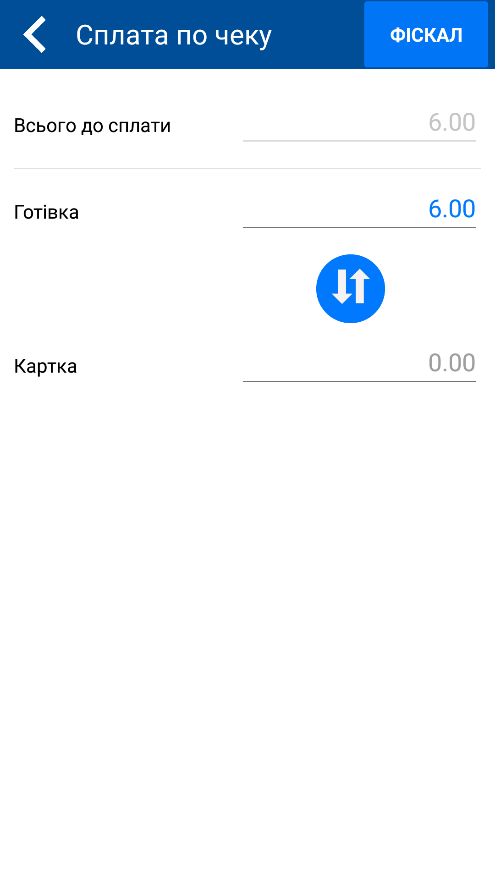 При необхідності, змінити суми по типам оплатиЗа замовчуванням тип оплати – готівка, для зміни на сплату карткою всієї суми слід користуватись кнопкою зі стрілками.При розрахунку натиснути кнопку «Фіскал» (Фіскалізувати чек)При фіскалізації підписаний чек реєструється на сервері і отримує фіскальний номер.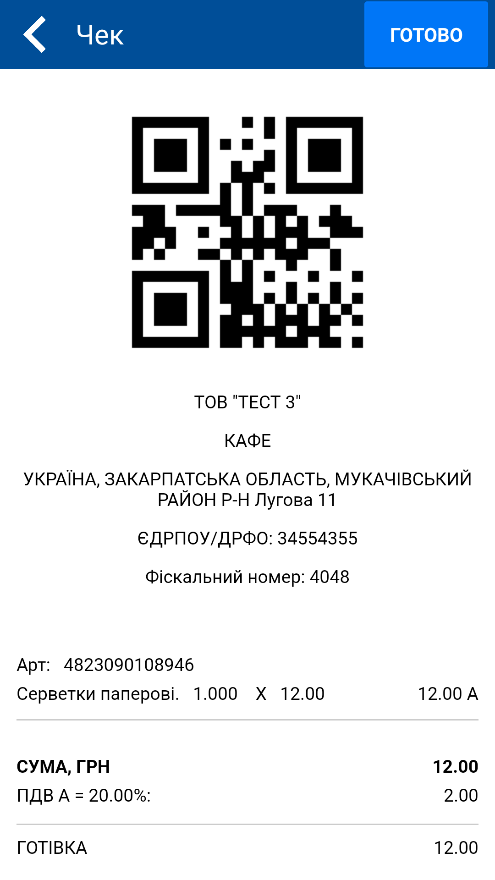 Перегляд чеків здійснюється за допомогою Журналу.Якщо чек не завершений, тобто не виконано фіскалізацію чеку, чек фіскального номера не отримує і в журналі не з’являється.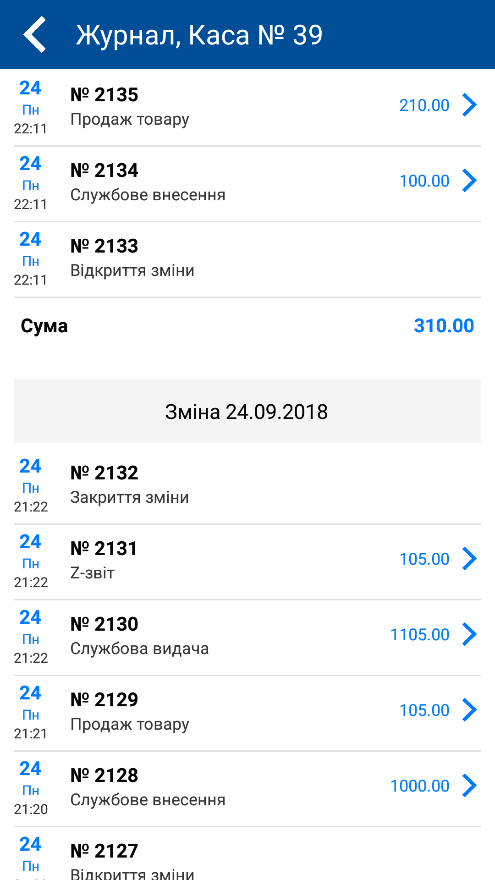 Корекція помилокЯкщо невірно набрана кількість товару, що відпускається, або вказано неправильний номер коду (неправильно обрано товарну позицію) оператор може скасувати чек за допомогою кнопки видалення, розташованої в нижній частині вікна ліворуч.Фіскалізовані чеки скасуванню не підлягають.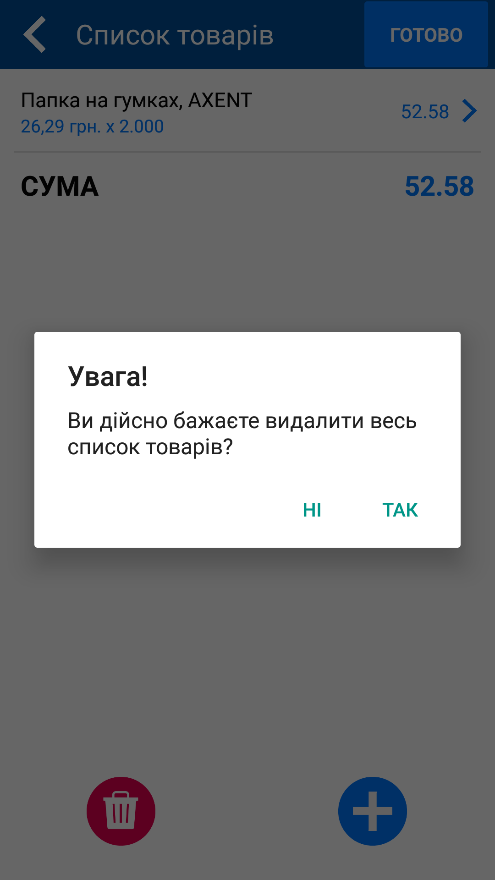 Повернення товару покупцемЧек на повернення товару покупцем заповнюється аналогічно до відпуску товару.При поверненні товару покупцем оператор виконує наступні дії:Створити видатковий чек за допомогою пункту «Повернення товару»Додати до переліку товари, що повертає покупецьДля кожного товару вказати кількістьПерейти до вікна сплати по чекуФіскалізувати чек.Видатковий чек буде доданий до переліку.Завершення зміни. Z-звіт.При завершенні зміниВиконати виїмку грошей з формуванням чека «Службова видача», що створюється за допомогою команди «Службова видача»Закрити зміну за допомогою кнопки «Закрити зміну»При цьому буде виведене повідомлення «Зміну закрито», створено Z-звіт і чек закриття зміни.Програма перейде до вікна переліку змін.Для перегляду Z-звіту закритої зміни:Перегляд Z-звітів закритих змін виконується так само, як і перегляд чеків в журналіZ-звіт містить наступну інформацію по підсумкам за зміну:Сума продаж за сплатами в розрізі типів оплатиСума повернень по видаткових чеках в розрізі типів оплатиЗа сумами продажуОбіг по групах товарівПодаток по групах товарівЗа сумами поверненняОбіг по групах товарівПодаток по групах товарівСума службового внесенняСума службової видачіЗагальна кількість чеків (за винятком відкриття і закриття зміни)Кількість видаткових чеківНомер останнього чеку.